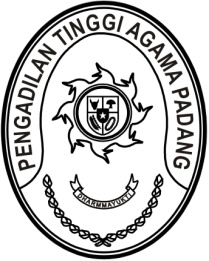 MAHKAMAH AGUNG REPUBLIK INDONESIADIREKTORAT JENDERAL BADAN PERADILAN AGAMAPENGADILAN TINGGI AGAMA PADANGJalan By Pass KM 24, Batipuh Panjang, Koto TangahKota Padang, Sumatera Barat 25171 www.pta-padang.go.id, admin@pta-padang.go.idNomor	: 0000/SEK.01.PTA.W3-A/KU2.1/XI/2023	30 November 2023Sifat	: PentingLampiran	: 1 (satu) berkasHal	: UndanganYth. Tim Penilai Pengendalian InternAtas Pelaporan Keuangan (PIPK)Pengadilan Tinggi Agama PadangAssalamu’alaikum Wr. Wb.Dalam rangka pelaksanaan Penilaian Pengendalian Intern Atas Pelaporan Keuangan Pengadilan Tinggi Agama Padang, dengan ini kami mengundang Bapak/Ibu Tim PIPK Pengadilan Tinggi Agama Padang rapat, yang Insya Allah akan dilaksanakanpada hari, tanggal	:	Kamis/30 November 2023	waktu	:	10.15 WIB s.d. selesai	tempat	:	Ruang Rapat Pimpinan			Pengadilan Tinggi Agama PadangDemikian disampaikan dan terima kasih.							Ketua Tim, 							Mukhlis, S.H.Tembusan:1. Ketua Pengadilan Tinggi Agama Padang;2. Plt. Sekretaris Pengadilan Tinggi Agama Padang.